بسمه تعالی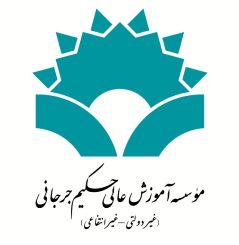 کارنامه جهت ترفیع اعضای هیأت علمی                                                                                                                                                                            امضای متقاضی و تاریخجدول 2 - رعایت نظم و انضباط درسی و شئونات آموزشی** حداقل امتیاز قابل قبول از مجموع بندها 35می باشد. امتیازات این جدول در نمره کل محاسبه نمیشود  و جنبه وتویی دارد.جدول 3 - ارایه خدمت قابل قبول آموزشی به لحاظ کیفیت*(گزارش های ارزیابی ضمیمه شود)* حداقل قابل قبول برای ترفیع 16 از 20می باشد. ** برای نمره 16 الی 99/17 نیم امتیاز و برای میانگین 18 و بالاتر یک امتیاز در سال لحاظ می گردد.جدول 4 - ارایه خدمت قابل قبول آموزشی به لحاظ کمیت**تعداد واحد معادل تدریس در هر نیمسال نباید از حد موظفی کمتر باشد. **راهنمایی و مشاوره پایان نامه کارشناسی ارشد و رساله دکتری به عنوان واحد درسی تا حداکثر 40 درصد موظفی قابل قبول است. همچنین کمبود واحد درسی تا حداکثر 40 درصد موظفی با (1) امتیاز مقاله چاپ شده در مجلات بین المللی با نمایه معتبر و مجلات معتبر داخلی، (2) گزارش طرح های پژوهشی خارج از دانشگاه (جذب بودجه پژوهشی) با عقد قرارداد، و (3) اختراع یا اکتشاف دارای تاییدیه علمی،  قابل جبران است. در هر حال حداکثر 50 درصد واحد موظفی از دو محل مذکور قابل جبران است.*** ضریب مقطع تدریس برای دوره های کاردانی5/0، کارشناسی 1،کارشناسی ارشد25/1 و دکتری تخصصی 5/1 می باشد.**** حداکثر امتیاز قابل محاسبه در هر نیمسال تحصیلی 5 می باشد.جدول 5 - اهتمام به امور پژوهشی و فناوری **کسب حداقل 2 امتیاز برای مربیان و 4 امتیاز برای استادیاران و مراتب بالاتر (فاقد سمت اجرایی) از فعالیت های پژوهشی-فناوری ضروری می باشد. 50 درصد امتیاز باید از شش ردیف اول کسب شود. درج فعالیت های مختلف تا حصول اطمینان از کسب حداقل امتیازات لازم کفایت می کند. رییس و معاونین دانشگاه از کسب حداقل امتیاز فعالیت های پژوهشی-فناوری مستثنی هستند. برای روسا و معاونین دانشکده ها و مدیران ستادی کسب 30 درصد حداقل امتیاز و برای مدیران گروه ها و سایر مدیران کسب 50 درصد حداقل امتیاز ضرورت دارد.**مجلات علمی-پژوهشی دارای نمایه معتبر بین المللی عبارتند از: (1) مجلات تحت پوشش ISI که ضریب تاثیر برای آن ها محاسبه می شود (موسوم به JCR)، (2) مجلات تحت پوشش Scopus، و (3) مجلات تحت پوشش ISC که همزمان مورد تایید کمیسیون بررسی نشریات علمی کشور هستند. ***امتیازات شش ردیف اول برای حداکثر 3 سال قابل ذخیره است و چنان چه در سال های بعدی کمبود امتیاز وجود داشت قابل استفاده خواهد بود. اعطای پایه تشویقی نیز بر اساس ذخیره این شش ردیف خواهد بود. ارایه صفحه اول و آخر مقالات کافی خواهد بود. گزارش طرح ها و کتب برگردانده می شوند.جدول 6 - امتیازات از فعالیت های علمی-اجرایی مطابق ماده 4 ارتقا** بندهای 1 و 2 هر کدام 1 امتیاز به ازای هر سال دارند و کسب امتیاز 6/0 از هر بند برای ترفیع ضروری است. حداقل امتیاز لازم علمی-اجرایی 2 و حداکثر امتیاز قابل محاسبه برای متقاضیان فاقد سمت اجرایی 3 می باشد. درج فعالیت ها مثل راه اندازی واحد جدید، رشته جدید، مشارکت در برنامه ریزی درسی، برگزاری کارگاه ها و نمایشگاه ها، جذب دانشجو به ویژه خارجی، مجلات و همایش ها، شرکت در هیات ها و کمیته ها و شوراهای مختلف، طرح سئوال کنکور، و سایر امور محوله ... ** ارائه تأیید مقام احاله کننده فعالیت اجرایی الزامی است.جدول 7 - کسب حداقل امتیازات لازمه برای ترفیعمراحل تایید و تصویب: نظر کمیته ترفیعات موسسه :تقاضای ترفیع خانم/ آقای ………….در تاریخ ………. در کمیته منتخب دانشکده مورد بررسی قرار گرفت وبا اعطای یک پایه ترفیع در تاریخ ………. به ایشان موافقت شد            موافقت نشد معاون آموزشی موسسه			     معاون پژوهشی موسسه				رییس موسسهجدول 1- مشخصات متقاضی:جدول 1- مشخصات متقاضی:جدول 1- مشخصات متقاضی:جدول 1- مشخصات متقاضی:جدول 1- مشخصات متقاضی:جدول 1- مشخصات متقاضی:نام:نام خانوادگی:مدرک تحصیلی:رشته تحصیلی:رتبه علمی و پایه:گروه آموزشی:وضعیت استخدامی:تاریخ اعطای آخرین پایه*:تاریخ استحقاق پایهعنوان سمت اجرایی:تاریخ شروع:تاریخ پایان:                                                                                                              پیمانی از تاریخعنوان پایان نامه کارشناسی ارشدعنوان پایان نامه کارشناسی ارشدعنوان رساله دکتریعنوان رساله دکتریردیفشاخص امتیازمدیر گروه  یا معاون آموزشینمره موسسه/ (کمیته ترفیعات)1اعلام و اجرای برنامه هفتگی مطابق ضوابط و نصب آن در محلی که گروه مشخص می کند 102تشکیل منظّم کلاسها ی نظری و عملی (به استثنای مواردی که خارج از اختیار عضو هیأت علمی است)103داشتن طرح درس برای واحد های نظری و عملی با ذکر منابع لازم 104برگزاری امتحانات مطابق ضوابط دانشگاه 105اعلام به موقع نمرات دروس (طبق مهلت داده شده توسط حوزه آموزشی)106اختصاص و اعلام وقت کافی و حضور در این ساعات در دفتر کار جهت پاسخگویی به دانشجویان 107رعایت آداب و رفتار اجتماعی مناسب با دانشجویان و همکاران 10جمع کل70شاخص های ارزشیابینیمسال اولنیمسال دومارزشیابی توسط مدیر گروه با لحاظ نظرات اعضای گروه (از 5) ارزشیابی توسط معاون آموزشی دانشکده/ موسسه  (از 5)ارزشیابی توسط کل دانشجویان  (از 5)جمع  هر نیمسال معدل دو نیمسال *امتیاز قابل قبول از کیفیت تدریس **نیمسالتعداد واحد تدریس شده **تعداد واحد تدریس شده **تعداد واحد تدریس شده **تعداد واحد تدریس شده **تعداد واحد تدریس شده **تعداد واحد تدریس شده **نیمسالکاردانیکارشناسیکارشناسی ارشددکتریجمع معادلامتیاز قابل قبول برای ترفیعاولدومساعات آموزش آزادواحد موظفی عضو هیات علمی:  واحد موظفی عضو هیات علمی:  امتیاز کمیته ترفیعات دانشگاهامتیاز کمیته منتخب دانشکدهامتیاز گروهحداکثر امتیاز در واحد کار یا ترمحداکثر امتیاز در واحد کار یا ترمعنوان (محل انتشار، سال انتشار)موضوعبند7Q1مقاله چاپ شده در مجلات فهرستJCR15/6Q2مقاله چاپ شده در مجلات فهرستJCR15/5Q3مقاله چاپ شده در مجلات فهرستJCR15Q4مقاله چاپ شده در مجلات فهرستJCR15/4Q1مقاله چاپ شده در مجلات فهرستScopus24Q2مقاله چاپ شده در مجلات فهرستScopus25/3Q3مقاله چاپ شده در مجلات فهرستScopus23Q4مقاله چاپ شده در مجلات فهرستScopus25/4به زبان خارجیمقاله چاپ شده در مجلات علمی-پژوهشی داخلی و خارجی فهرستISC که مورد تایید وزارت علوم  هستند34به زبان فارسیمقاله چاپ شده در مجلات علمی-پژوهشی داخلی و خارجی فهرستISC که مورد تایید وزارت علوم  هستند3-استانی یا منطقه ای2 تا 6-ملی 5 تا 15-استانی یا منطقه ای2 تا 6-ملی 5 تا 15گزارش طرح های تحقیقاتی خارج دانشگاه بر اساس قرارداد (با توجه به میزان جذب اعتبار مصوب هیأت ممیزه)45/0 تا 55/0 تا 5اختراع یا اکتشاف دارای تاییدیه علمی معتبر 588تالیف کتاب چاپ شده توسط ناشر معتبر 633مقاله چاپ شده در مجلات علمی-ترویجی داخلی معتبر مورد تایید وزارت علوم 722مقاله چاپ شده در  سایر مجلات علمی داخلی 833تالیف کتاب چاپ شده توسط سایر ناشرین 966ترجمه کتاب تخصصی 101 تا 21 تا 2ارایه مقاله کامل در همایشها 115/0 تا 15/0 تا 1ارایه خلاصه مقاله در همایشها 1222گزارش طرح های پژوهشی داخلی  13جمع امتیاز :جمع امتیاز :جمع امتیاز :جمع امتیاز :جمع امتیاز :فعالیت/مسئولیتتاریختاریخمدتامتیازامتیازامتیازفعالیت/مسئولیتشروعاتماممدتگروهدانشکدهدانشگاهحضور فعال و تمام وقت و 40 ساعت کار کیفی در هفته طبق ضوابط دانشگاه (مواد 21، 22، 23 و 40 آیین نامه استخدامی)انجام تکالیف و وظایف موظفی و محوله در حدقابل قبول و تبعیت از قوانین و مقررات دانشگاه، دانشکده و گروه (مواد 21، 22، 23 و 40 آیین نامه استخدامی) **جمع قابل قبول امتیاز فعالیت های علمی-اجرایی *جمع قابل قبول امتیاز فعالیت های علمی-اجرایی *جمع قابل قبول امتیاز فعالیت های علمی-اجرایی *جمع قابل قبول امتیاز فعالیت های علمی-اجرایی *امتیاز از موسسه/دانشگاه(کمیته ترفیعات)موسسه/دانشگاه(کمیته ترفیعات)امتیاز از قابل قبولکلکلقابل قبولکیفیت تدریسکمیت تدریس (موظفی: ___ واحد)پژوهشی و فناوریعلمی- اجراییجمع امتیازات امضانام ونام خانوادگیردیف